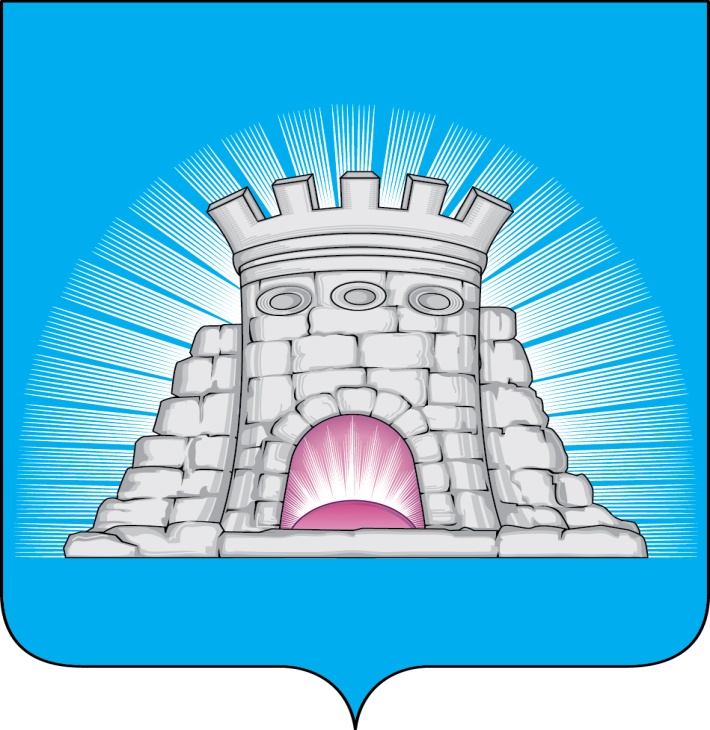 П О С Т А Н О В Л Е Н И Е 21.12.2022     № 2304/12г.Зарайск                      О внесении изменений в муниципальную программу                           городского округа Зарайск Московской области                      «Управление имуществом и муниципальными финансами»    В соответствии с Порядком разработки и реализации муниципальных программ городского округа Зарайск Московской области, утвержденным постановлением главы городского округа Зарайск Московской области от 17.08.2021 № 1290/8                                             П О С Т А Н О В Л Я Ю:     1. Внести изменения в муниципальную программу «Управление имуществом и муниципальными финансами» (далее-Программа) на срок 2020-2024 годы, утвержденную постановлением главы городского округа Зарайск от 25.11.2019 № 2049/11, изложив приложение №1 к Программе «Планируемые результаты реализации муниципальной программы «Управление имуществом и муниципальными финансами» в новой редакции (прилагается).      2. Службе по взаимодействию со СМИ администрации городского округа Зарайск Московской области опубликовать настоящее постановление на официальном сайте администрации городского округа Зарайск Московской области в сети «Интернет».Глава городского округа   В.А. ПетрущенкоВерно:Начальник службы делопроизводства  Л.Б. Ивлева21.12.2022Разослано: в дело, Глухих И.Е., Москалеву С.В., КУИ,  ФУ, ОЭиИ,                        СВ со СМИ, юридический отдел, КСП, прокуратуре.                Кириллова В.В. 66-2-57-20                                                                                                                             010240